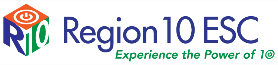 					Region 10 Education Service Center             Logged:_________                           Direct Student ServicesOccupational and/or Physical Therapy Related Services				            TECHNICAL ASSISTANCE REQUEST										               (       )			District			      Therapist Name			                        Phone #			Mentoring		New OT		New PT*OT Technical Assistance for Students ages  3-22		evaluation		student program assistance		other													*PT Technical Assistance for Students ages  3-22		evaluation		student program assistance		other													*Requests for technical assistance need to involve a District/SSA Occupational and/or Physical Therapist.NOTE: Ongoing student intervention, ARD attendance, independent evaluations are NOT elements of Technical Assistance.Technical Assistance is provided by Region 10 Education Service Center at no cost to the district/SSA.Assistance Regarding (student name if applicable)	Campus A check in this box and authorizing signature, indicates that all Procedural Safeguards as stipulated in Rules and Regulations relative to student/parent rights have been implemented.Special Education Director’s Authorizing Signature					  DateTHIS INFORMATION TO BE USED WITH PROFESSIONAL STAFF ONLY IN KEEPING WITH FERPA & IDEA CONFIDENTIALITY REQUIREMENTS.                    6/15